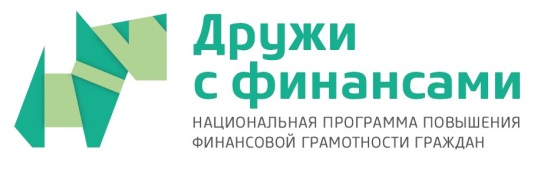 ПРОЕКТ МИНИСТЕРСТВА ФИНАНСОВ РФ«СОДЕЙСТВИЕ ПОВЫШЕНИЮ УРОВНЯФИНАНСОВОЙ ГРАМОТНОСТИ НАСЕЛЕНИЯИ РАЗВИТИЮ ФИНАНСОВОГО ОБРАЗОВАНИЯВ РОССИЙСКОЙ ФЕДЕРАЦИИ»Раздаточный материал:Задачи по инфляции1) В январе и феврале 2013 г. вы тратили на неизменный набор товаров для дома (продукты питания, предметы личной гигиены, бытовая химия) 10 тыс. р. в месяц, а в январе и феврале 2014 г. стали тратить 11 тыс. р. Каков прирост цен (т. е. инфляция) за прошедший год?2) Представьте, что ваш отец получает заработную плату 30 тыс. р. ежемесячно. В результате резкого повышения цен на нефть, газ и электроэнергию цены на все товары увеличились за месяц на 5%. Теперь на свою зарплату ваш родитель сможет купить меньше товаров и услуг. Сколько рублей составит это уменьшение?ПРОЕКТ МИНИСТЕРСТВА ФИНАНСОВ РФ«СОДЕЙСТВИЕ ПОВЫШЕНИЮ УРОВНЯФИНАНСОВОЙ ГРАМОТНОСТИ НАСЕЛЕНИЯИ РАЗВИТИЮ ФИНАНСОВОГО ОБРАЗОВАНИЯВ РОССИЙСКОЙ ФЕДЕРАЦИИ»Уважаемые родители!С 14 по 22 марта 2016 года в России пройдет вторая Всероссийская неделя финансовой грамотности для детей и молодежи, организованная в рамках совместного Проекта Минфина России и Всемирного Банка «Содействие повышению уровня финансовой грамотности населения и развитию финансового образования в Российской Федерации». Неделя также является частью международного движения Global Money Week, ежегодно объединяющего более 3 миллионов детей из 118 стран. Основными темами Недели финансовой грамотности в 2016 году является бережное потребление и защита прав потребителей, в том числе и вопросы личной финансовой безопасности и ответственности. В рамках мероприятий юные россияне (основная аудитория мероприятий - дети в молодежь в возрасте от 10 до 25 лет), а также их учителя и родители,  смогут принять участие в открытых лекциях и практикумах, увлекательных экскурсиях, творческих конкурсах, играх, викторинах и многих других мероприятиях. Все мероприятия являются бесплатными, прошедшими тщательный отбор и методологическую проработку на предмет содержания.Подробная информация о мероприятиях представлена на сайте: Вашифинансы.рф.Просим Вас поддержать мероприятие и оказать помощь вашим детям в выполнении домашнего задания.С уважением, организаторы!Домашнее задание: Обсудите вопросы в кругу семьи.Вопросы для обсуждения:1. Как в нашей семье формируются и хранятся сбережения?2. Услугами каких финансовых организаций пользовалась наша семья в последнее время?3. Как взрослые члены нашей семьи делали выбор финансового учреждения, где получали информацию о надёжности и принципах деятельности?4. Услугами каких финансовых организаций может пользоваться наша семья на разных этапах своей жизни?5. Участвуют ли члены семьи в программах страхования жизни? Нужно ли страховать жизнь? Обсудите свои позиции.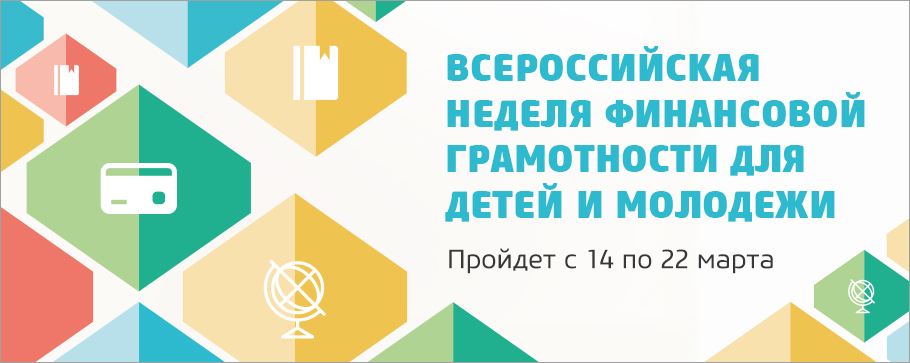 